Prezydent Miasta Pruszkowa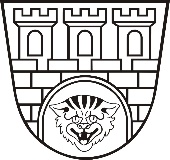 Zarządzenie nr 294/2021Prezydenta Miasta Pruszkowaz dnia 07 grudnia 2021 r.w sprawie : przeprowadzenia inwentaryzacji             Na podstawie Zarządzenia Nr 202/11 Prezydenta Miasta Pruszkowa z dnia 30 grudnia 2011 roku w sprawie ustalenia dokumentacji opisującej politykę rachunkowości w związku z art.26 i art..27  Ustawy z dnia 29 września 1994 roku – o rachunkowości (tekst jednolity  Dz.U. 2021, poz.217 z późn zm) zarządzam, co następuje.                                                                   §  1Zarządzam przeprowadzenie inwentaryzacji na dzień 31 grudnia 2021 roku.                                                                  §  2Zarządzam inwentaryzację sald rozrachunkowych, środków pieniężnych na rachunkach bankowych,  sald kredytów i pożyczek  metodą potwierdzenia sald wg stanu ewidencji księgowej na dzień 31 grudnia 2021 roku.      2.   Za prawidłowe przeprowadzenie w/w inwentaryzacji odpowiedzialność ponoszą: dla ksiąg rachunkowych jednostki budżetowej Urząd Miasta Pani Anna Sibińska,dla ksiąg rachunkowych organu (budżetu) Pan Tomasz Zygier. Protokół z przeprowadzonej inwentaryzacji należy przedłożyć w terminie do dnia31 stycznia 2022 roku.                                                       §  3Zarządzam przeprowadzenie inwentaryzacji metodą weryfikacji (uzgodnienia) sald aktywów i pasywów, które nie podlegają inwentaryzacji metodą ich potwierdzenia lub spisów z natury na dzień 31 grudnia 2021 roku.Odpowiedzialność za prawidłowe przeprowadzenie w/w inwentaryzacji ponoszą:dla ksiąg rachunkowych jednostki budżetowej Urząd Miasta Pani Anna Sibińska,dla ksiąg rachunkowych organu (budżetu) Pan Tomasz Zygier.Protokół z przeprowadzonej inwentaryzacji należy przedłożyć do dnia 28 lutego 2022 roku.                                                        §  4Zarządzam przeprowadzenie inwentaryzacji metodą spisu z natury środków pieniężnych i innych wartości znajdujących się w kasie na dzień 31 grudnia 2021roku.Powołuję na przewodniczącego zespołu spisowego Pana Tomasza Zygiera.Wycenę oraz ustalenie różnic inwentaryzacyjnych wszystkich składników  majątkowych należy dokonać w terminie do 12 stycznia 2022 roku.                                                                     §  5   Decyzja Prezydenta Miasta w sprawie rozliczenia różnic inwentaryzacyjnych podlega    ewidencji w księgach rachunkowych 2021 roku.                                                        §  6Zarządzenie podlega publikacji w Biuletynie Informacji Publicznej Urzędu Miasta Pruszkowa.                                                      §  7  Zarządzenie wchodzi w życie z dniem podpisania.Prezydent Miasta Pruszkowa Paweł MakuchOtrzymują:1. Pani Anna Sibińska                      - Zastępca Naczelnika Wydziału Finansów i Budżetu2. Pan Tomasz Zygier                      - Zastępca Naczelnika Wydziału Finansów i Budżetu3. Pani Lidia Sadowska – Mucha     - Skarbnik Miasta4. a/a